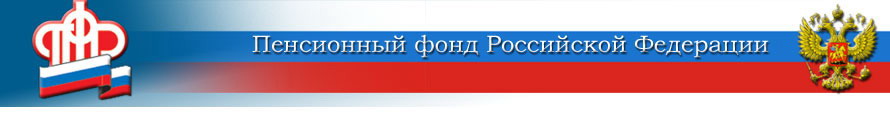 ГОСУДАРСТВЕННОЕ УЧРЕЖДЕНИЕ –ОТДЕЛЕНИЕ ПЕНСИОННОГО ФОНДА РОССИЙСКОЙ ФЕДЕРАЦИИПО ЯРОСЛАВСКОЙ ОБЛАСТИ        __________________________________________________________________       150049 г. Ярославль,     			                         пресс-служба  (4852) 59  01  28       проезд Ухтомского, д.5                                		                       факс       (4852) 59  02  82                                  					                  	            e-mail:    smi@086.pfr.ru            31 декабря завершается «переходная кампания» 2017 года по управлению средствами пенсионных накоплений31 декабря 2017 года заканчивается «переходная кампания» по приёму заявлений, связанных с управлением средствами пенсионных накоплений. Управление средствами пенсионных накоплений включает в себя право гражданина выбирать страховщика для инвестирования средств пенсионных накоплений. 	Страховщиком может быть негосударственный	 пенсионный фонд (НПФ) или Пенсионный фонд РФ (ПФР) в лице управляющих компаний (УК).При выборе НПФ помимо подачи заявления необходимо в этом же календарном году заключить с выбранным НПФ договор об обязательном пенсионном страховании. Заявления о выборе инвестиционного портфеля УК подлежат рассмотрению ПФР в срок до 1 марта года, следующего за годом подачи заявления.	    Заявления о переходе в НПФ или о переходе в ПФР подлежат рассмотрению ПФР  через 5 лет в срок до 1 марта шестого года, начиная от года подачи заявления.     		Если в течение этих 5 лет гражданин передумает переходить к выбираемому страховщику, то он может подать уведомление о замене страховщика, при этом течение 5-летнего срока не прерывается.	   Если гражданин желает, чтобы поданное заявление о переходе в НПФ или о переходе в ПФР было реализовано в следующем году, необходимо подать заявление о досрочном переходе в НПФ или о досрочном переходе в ПФР.При переходе гарантируется передача средств пенсионных накоплений с инвестиционным доходом за весь период нахождения у страховщика и восполнение убытков при их наличии.При досрочном переходе передаются средства пенсионных накоплений без инвестиционного дохода за период с последней фиксации результата инвестирования, и при наличии отражается отрицательный инвестиционный доход. 	    Все виды заявлений можно подать в любой территориальный орган ПФР независимо от места жительства или в Многофункциональный центр предоставления государственных и муниципальных услуг. 	   Также граждане могут подать заявление в форме электронного документа через «Личный кабинет гражданина» на сайте pfrf.ru и через единый портал государственных и муниципальных услуг. Для этого необходимо иметь усиленную квалифицированную электронную подпись, которая предоставляется удостоверяющим центром при заключении соответствующего договора между гражданином и удостоверяющим центром.	 	 Если в течение календарного года гражданин подаст несколько заявлений, ПФР примет к рассмотрению только одно заявление с самой поздней датой поступления в ПФР. 		 В 2017 году в Отделение ПФР по Ярославской области поступило много обращений граждан по вопросу не информирования представителями НПФ при заключении договора об ОПС о возможной потере инвестиционного дохода при досрочном переходе в НПФ в «переходную кампанию» 2016 года. В результате чего средства пенсионных накоплений граждан были переданы в 2017 году новому страховщику без инвестиционного дохода за 2016 год или за больший период.   	 В целях сохранения СПН, формируемых в системе ОПС, Отделение рекомендует:- Знать страховщика по инвестированию средств пенсионных накоплений и год передачи ему средств  для определения года фиксации результата инвестирования (каждый пятый год от года передачи средств).- Внимательно относится к своим персональным данным и не сообщать посторонним лицам страховой номер индивидуального лицевого счёта (СНИЛС).- Быть внимательными при подписании различного рода заявлений и договоров в банках и торговых точках.           Пресс-служба Отделения ПФР                                                                                                                    по  Ярославской  области 